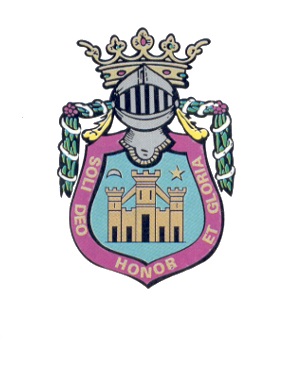 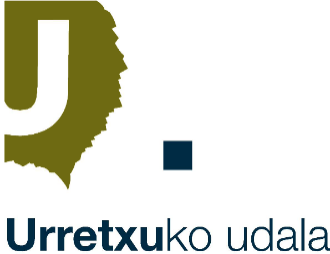 ZINPEKO AITORPENA     Jn/And-ak     NAN/AIZ/Pasaporte zenbaki dunak,Eskolarako materiala erosten laguntzeko dirulaguntza eskaera egiteko ondorengoa ADIERAZTEN DU Urretxuko Udalaren aurreanEskatzaileak ez duela dirulaguntza edo laguntza publikoak eskuratzea eragozten dion zehapen administratiborik edo penalik, ezta horretarako ezgaitzen duen legezko debekurik ere, sexu bereizkeriagatiko debekuak barne, Emakumeen eta Gizonen Berdintasunerako otsailaren 18ko 4/2005 Legearen azken xedapenetatik sagarenean xedatutakoaren arabera.     -n, 2022ko       (a)ren      anESKATZAILEA